Результати опитування здобувачів ОНП 281 “Публічне управління та адміністрування” за підсумками  І-ІІ семестру 2020-2021 н.р. 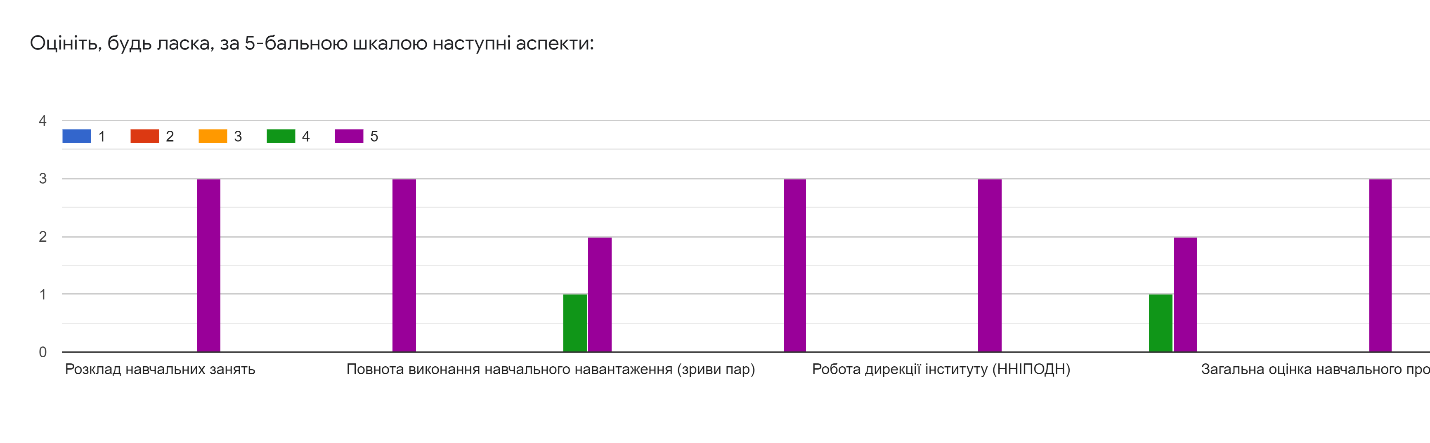 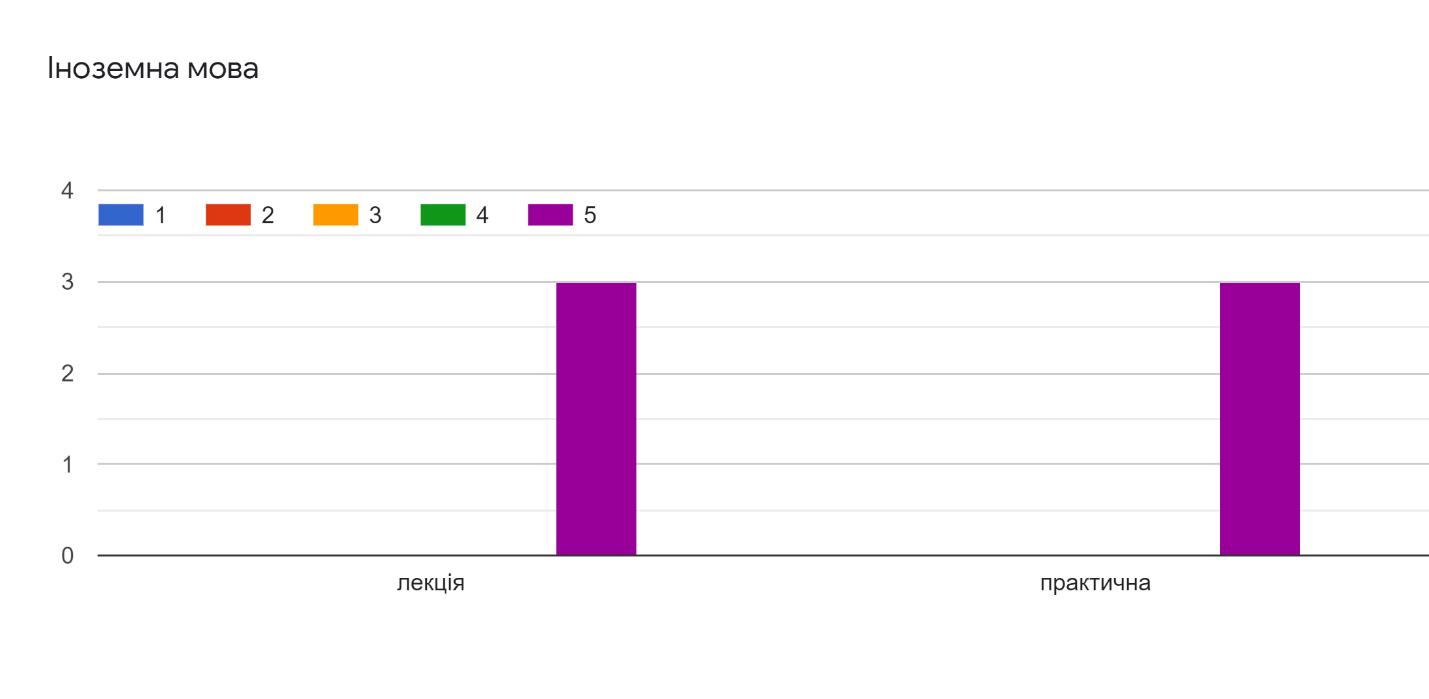 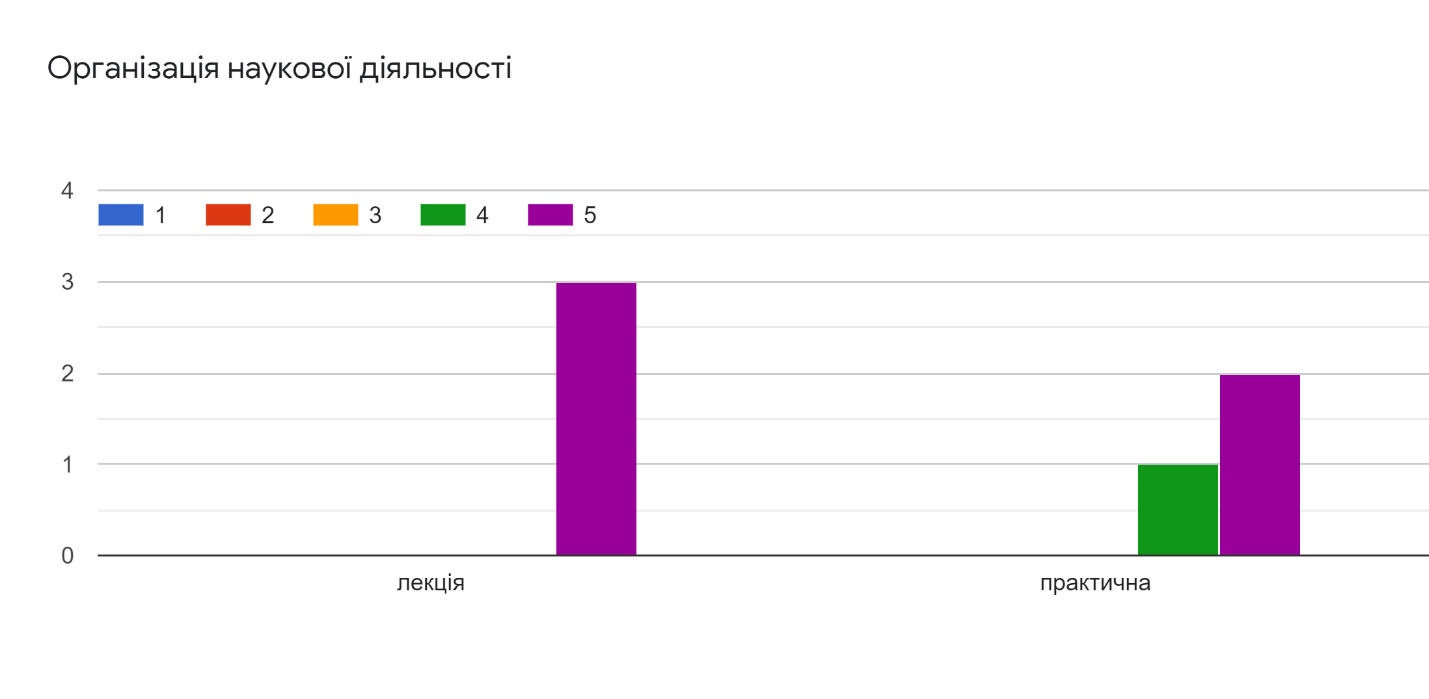 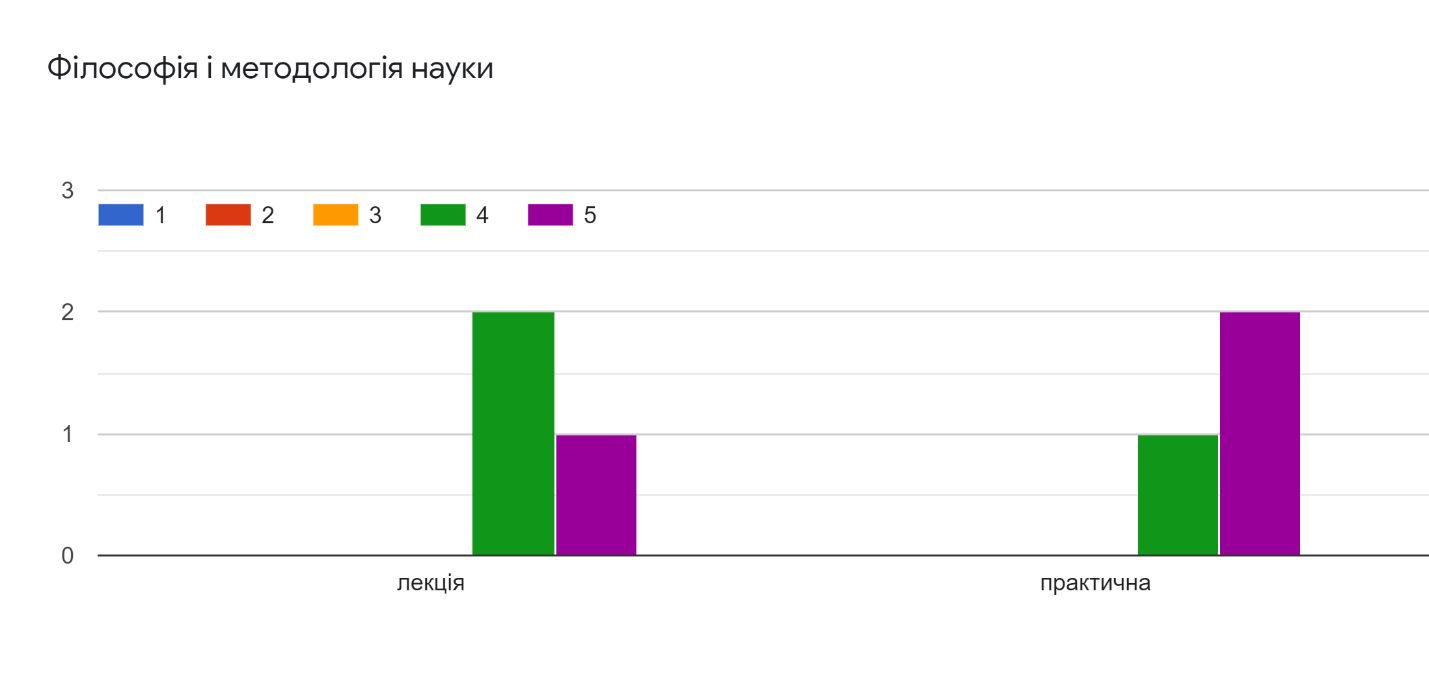 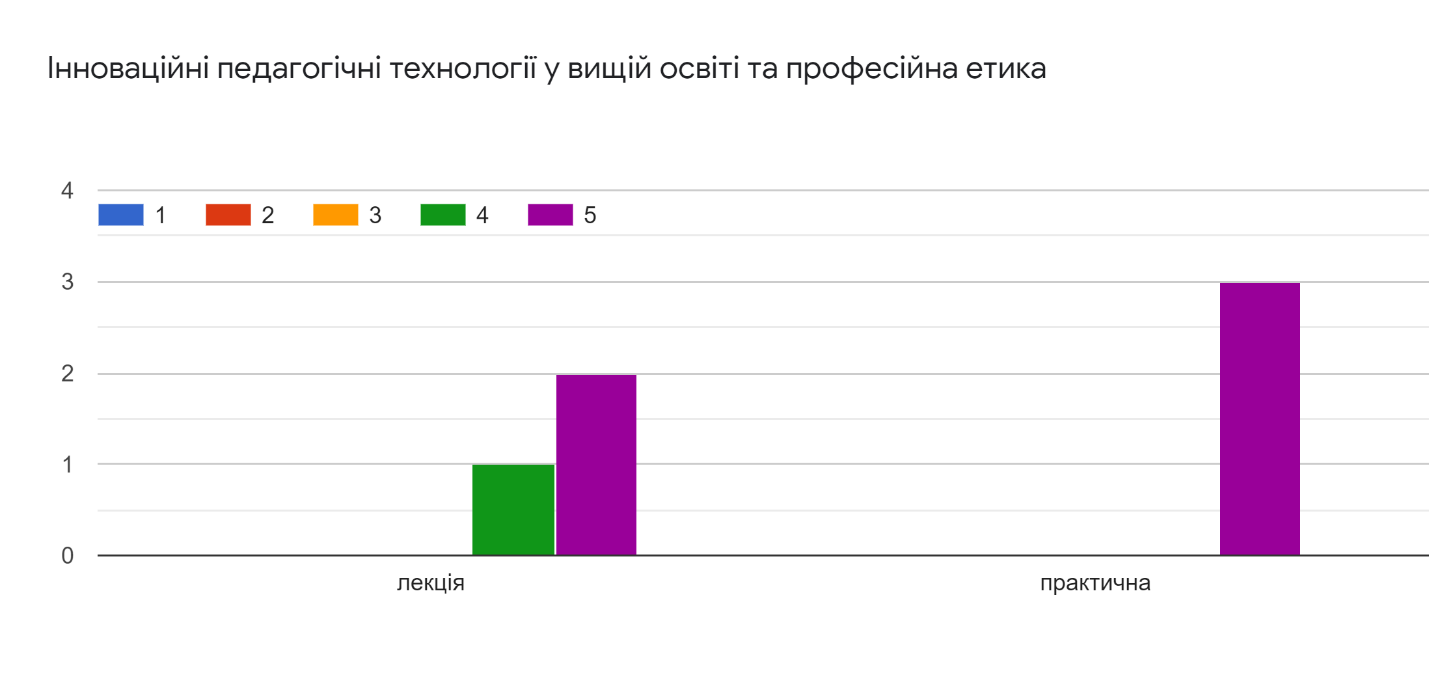 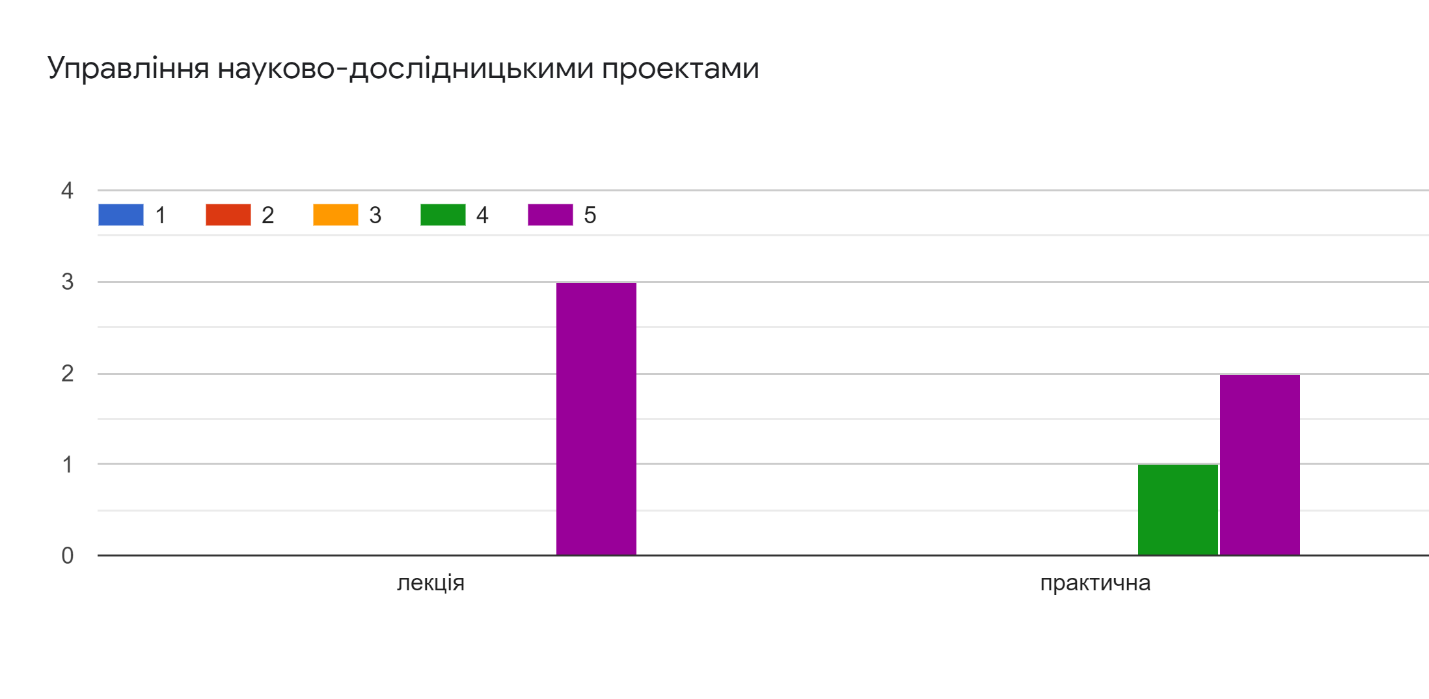 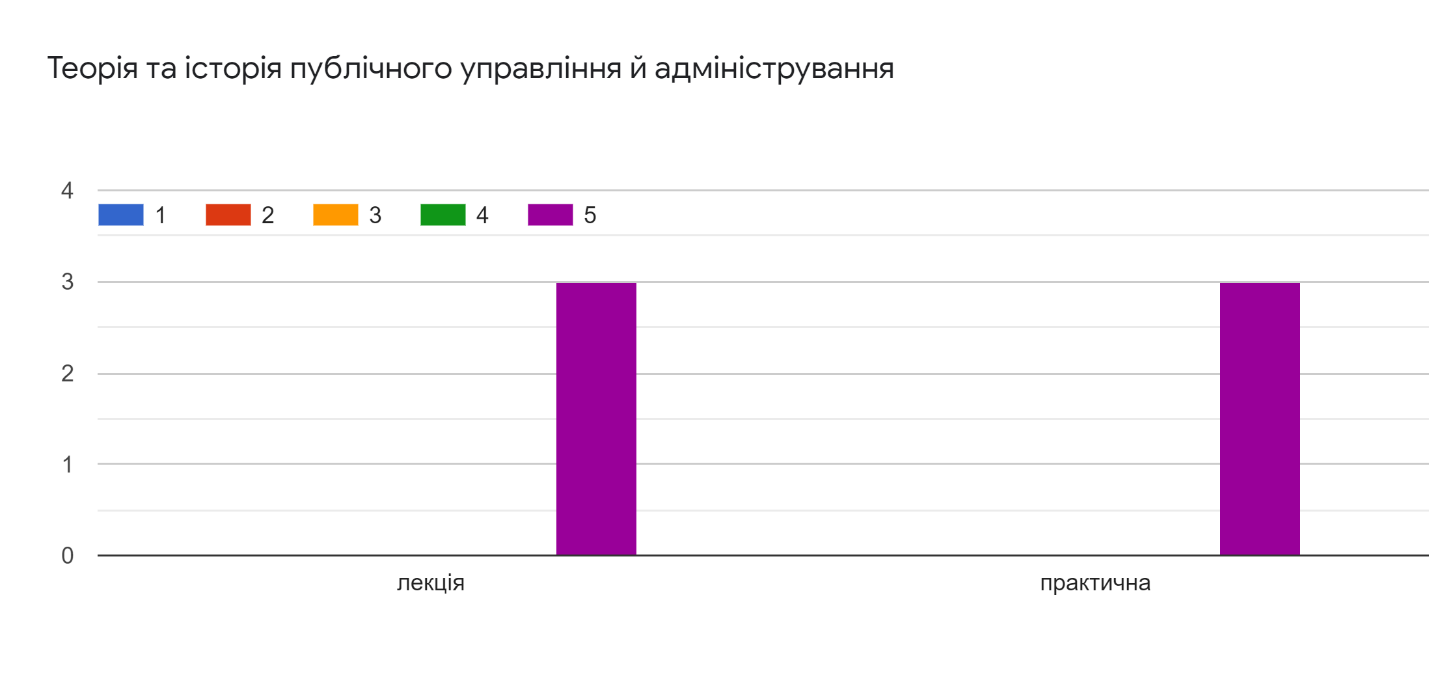 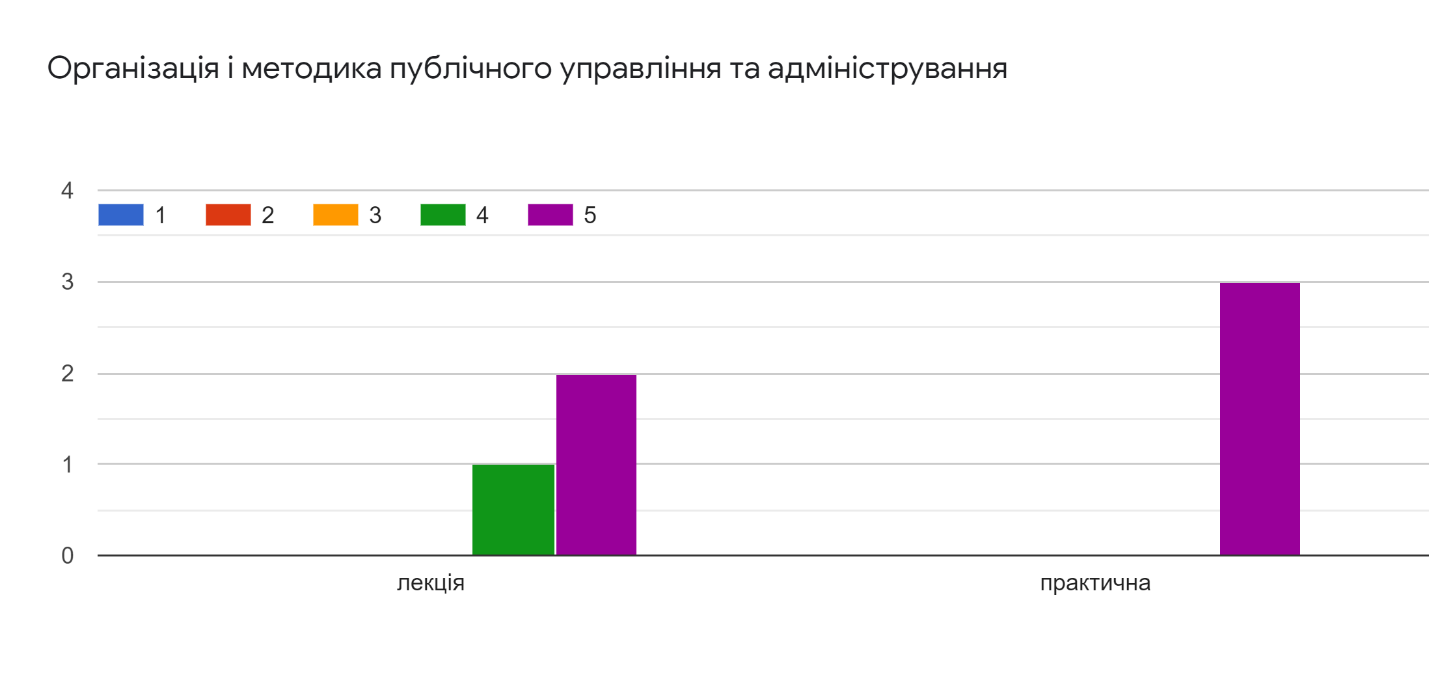 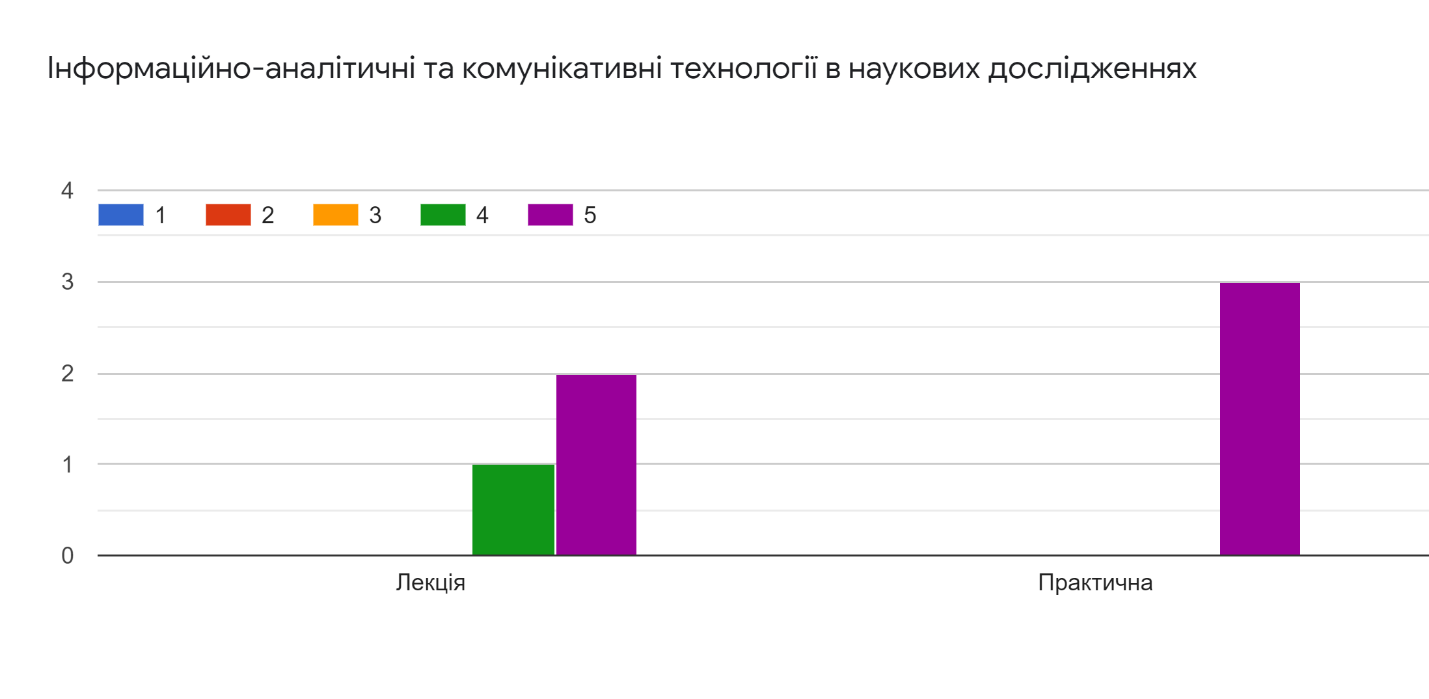 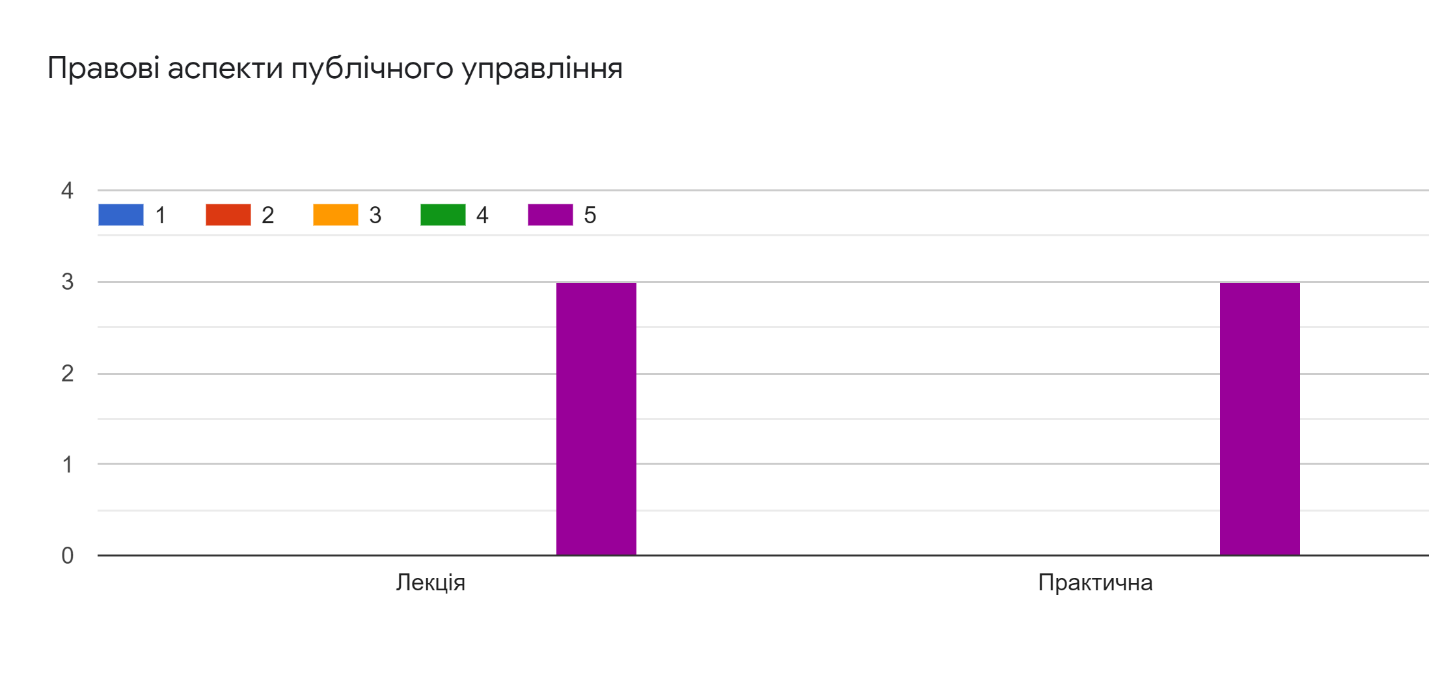 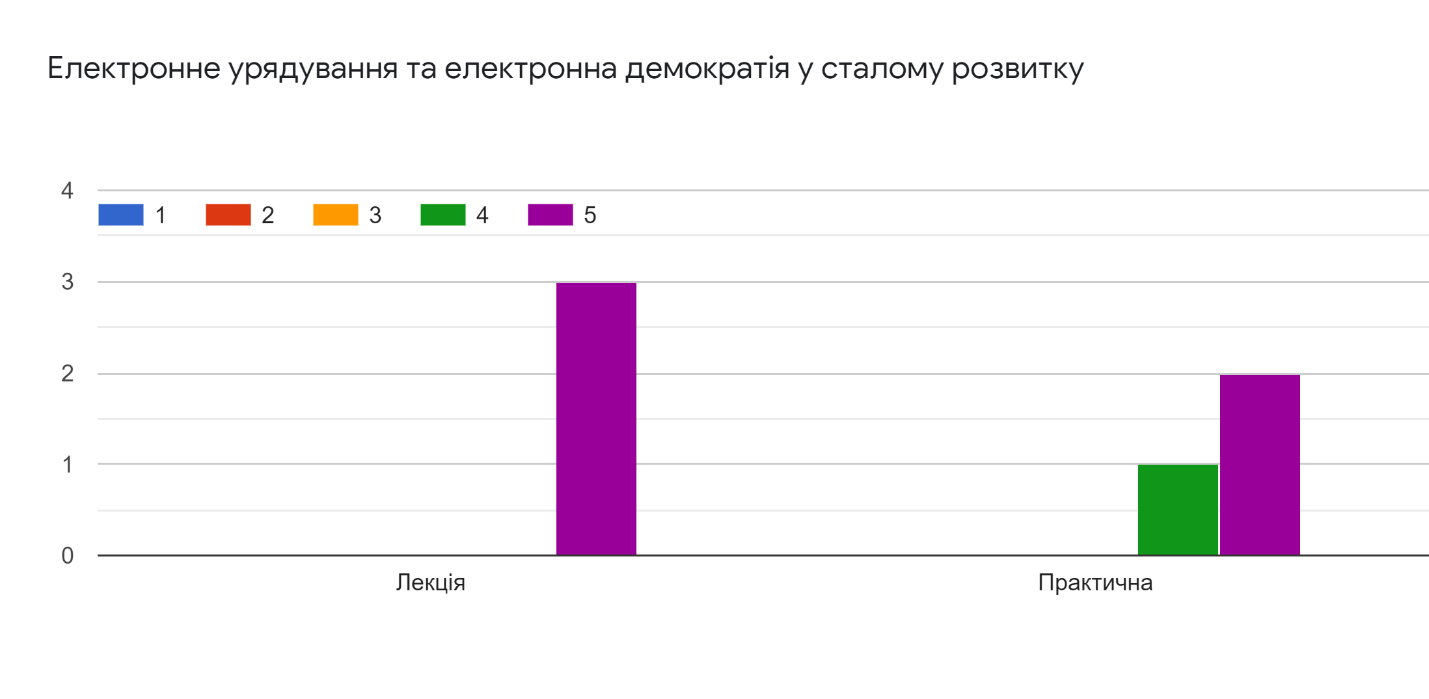 